PHIẾU THÔNG TIN ỨNG VIÊNTôi cam đoan những lời khai sau đây là đúng sự thật. Tôi đồng ý cho Công ty cổ phần tư vấn đầu tư xây dựng và thương mại THANH GIANG kiểm tra lý lịch và thông tin cá nhân của tôi trước khi tuyển dụng chính thức.I. THÔNG TIN CHUNG:1. Thông tin sơ bộ:2. Thành phần gia đình và thân nhân ứng viên (Bố, mẹ, Anh chị em ruột, vợ/chồng)3. Quá trình đào tạo:II. KINH NGHIỆM LÀM VIỆC TRƯỚC KHI ỨNG TUYỂN VÀO THANH GIANG(Theo thứ tự từ đầu đến gần nhất):III. TỰ NHẬN XÉT BẢN THÂN:IV. KHẢO SÁT ỨNG VIÊN:Bạn mong muốn điều gì nhất khi lựa chọn công việc:        Thu nhập cao 					Chức vụ               Công việc ổn định				            Cơ hội học hỏi nâng cao chuyên môn               Danh tiếng công ty				            Môi trường làm việcƯớc mơ của bạn là gì? Bạn sẽ làm gì để đạt được ước mơ mà bạn mong muốn?……………………………………………………………………………………………………………………………………………………………………………………………………………………………………………………………………………………………………………………………………………………………………………………………………………………………………………………………………………………………………………………………………………………………………………….Mục tiêu nghề nghiệp Anh/Chị trong vòng 3 – 5 năm tới là gì và làm sao để đạt được điều đó?   .. ........................................................................................................................................................................................................................................................................................................................................................................................................................................................................................................................................................................................................................................................................................................................................................................................................................................................................................................................................................................................................................................................................................................................................................................................................................................................................................................................................................................................................................Anh/Chị biết thông tin tuyển dụng từ đâu?        Phòng nhân sự			  Báo chí				    Khác              Người quen giới thiệu	              Hội nhóm tuyển dụng              Trang Web tuyển dụng		   FacebookTại sao bạn muốn làm việc tại Thanh Giang?……………………………………………………………………………………………………………………………………………………………………………………………………………………………………………………………………………………………………………………………………………………………………………………………………………………………………………………………….Những góp ý/ cảm nhận của anh/Chị về Công ty chúng tôi (nếu có)........................................................................................................................................................................................................................................................................................................................................................................................................................................................................................................................................................................................................................................................................................................................................................................................................................................................................................THÔNG TIN BỔ SUNG:Mục này chỉ dành riêng cho ứng viên sau khi đỗ phỏng vấn điền thông tin số tài khoản và ngân hàng để Phòng Kế toán thanh toán lương cho nhân viên.Tên chủ tài khoản:…………………………….Số tài khoản:………………………………..Ngân hàng:…………………………………		……., ngày     tháng    năm		Ứng viên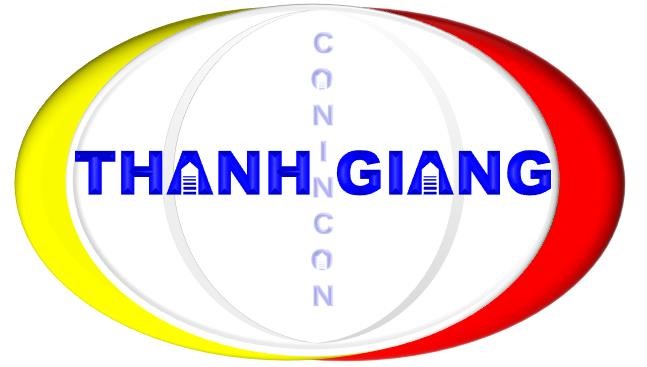   CÔNG TY THANH GIANG CONINCON.,JSCHọ và tên:Ngày tháng năm sinh:Quê quán (chi tiết):Nơi ở hiện tại (chi tiết):Số điện thoại:Email cá nhân:Facebook cá nhân:Người liên hệ – SĐT – địa chỉ:Vị trí ứng tuyển:Mức thu nhập hiện tại:Mức thu nhập mong muốn:Từ ……………..đến….………………..Ngày có thể tiếp nhận công việc:____/____/_____Thông báo trước ____ngày  Họ & Tên Quan hệNăm sinhNghề nghiệp      Nơi làm việcThu nhập bình    quân/tháng1. Văn bằng, chứng chỉ đào tạo:2. Khả năng sử dụng ngoại ngữ:   Thời gian công tácĐơn vị công tácChức danh/ Vị tríMức thu nhậpTừ  …………Đến …………Đầu tiên:Cuối cùng:Nhiệm vụ chính: Lý do nghỉ việc:Người quản lý:              Chức danh:Số điện thoại:Từ  …………Đến …………Đầu tiên:Cuối cùng:Nhiệm vụ chính: Lý do nghỉ việc:Người quản lý:              Chức danh:Số điện thoạiTừ  …………Đến …………Đầu tiên:Cuối cùngNhiệm vụ chính: Lý do nghỉ việc:Người quản lý:              Chức danh:Số điện thoại:Từ  …………Đến …………Đầu tiên:Cuối cùng:Nhiệm vụ chính: Lý do nghỉ việc:Người quản lý:              Chức danh:Số điện thoại:Từ  …………Đến …………Đầu tiên:Cuối cùng:Nhiệm vụ chính: Lý do nghỉ việc:Người quản lý:              Chức danh:Số điện thoại:Từ  …………Đến …………Đầu tiên:Cuối cùng:Nhiệm vụ chính: Lý do nghỉ việc:Người quản lý:              Chức danh:Số điện thoại:Điểm mạnh…………….…………….…………….………….…………….……….………………….…………….…………….………….…………….……….………………….…………….…………….………….…………….……….……Điểm cần hoàn thiện…………….…………….…………….………….…………….……….………………….…………….…………….………….…………….……….………………….…………….…………….………….…………….……….……Thành tích nổi bật trong học tập và công việc…………….…………….…………….………….…………….……….………………….…………….…………….………….…………….……….………………….…………….…………….………….…………….……….………………….…………….…………….………….…………….……….……